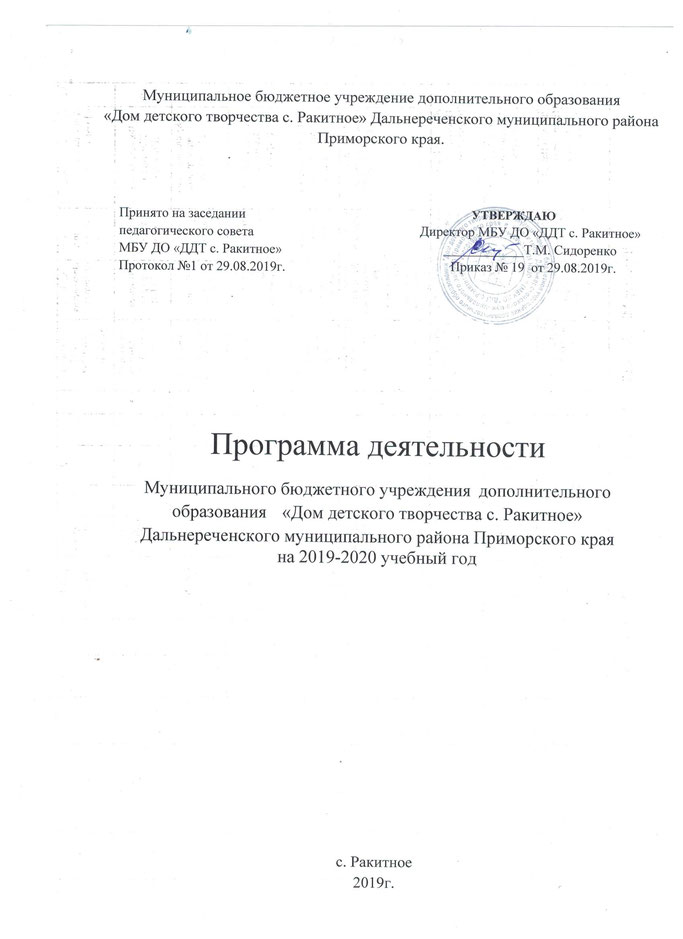  ОГЛАВЛЕНИЕ                                                                                                                             СТРАНИЦЫ1. Информационная справка…………………………………………………………………32. Пояснительная записка………………………………………………………………………….......43.Особенности организации образовательного процесса………………………………….44. Информация о реализуемых образовательных программах…………… ........................45. Итоги работы по программе ФГОС НОО……………………………………………….. 86. Работа с детьми с ограниченными возможностями здоровья.......................................... 97. Результаты участия детей в конкурсах, выставках, соревнованиях…………………..   98. Анализ организационно-массовой работы за 2018-2019г.…………………………...... 109. Работа c родителями…………………………………………………………....................1310.Результаты методической работы за 2018-2019г.…………………………………….... 1511.Основные цели и задачи на 2019-2020г.………………………………………………..  1912. Механизм реализации программы……………………………………………………...2013. Организационно-массовая работа на 2019-2020г……………………………………...2314. План организационно массовой работы .........................................................................2415. План организационно- массовой работы в школах района на 2019-2020г..................2616. Методическая работа на 2019-2020г……………………………………........................2717. План работы методического объединения………………….………………………… 2818. Педагогические советы.....................................................................................................2919. Совещания при директоре………………………………………………........................3020. Управление качеством образовательного процесса ......................................................3021. Материально-техническое обеспечение………………………………………………..3422.  Ожидаемые результаты реализации программы…………………...............................34   1.  ИНФОРМАЦИОННАЯ СПРАВКА О ДЕЯТЕЛЬНОСТИ УЧРЕЖДЕНИЯ.Название общеобразовательного учреждения (по уставу): Муниципальное бюджетное учреждение дополнительного образования «Дом детского творчества с. Ракитное», Дальнереченского муниципального района, Приморского края, РФ.(Сокращенно -  МБУ ДО «ДДТ с. Ракитное»)Тип общеобразовательного учреждения: бюджетное учреждение дополнительного образования.Вид общеобразовательного учреждения: Дом детского творчестваУчредитель: администрация Дальнереченского муниципального района Приморского края.Год основания:1.Год создания образовательного учреждения -1980.
Постановление исполнительного комитета Дальнереченского районного Совета народных депутатов Приморского края об открытии районного Дома пионеров и школьников от 28 июля 1980 года № 19.2.Согласно Постановления Главы муниципального образования   Дальнереченский район Приморского края № 147 от 17.04.2000г. районный «Дом пионеров и школьников» переименовать в муниципальное образовательное учреждение дополнительного образования детей «Дом детского творчества» с. Ракитное Дальнереченского района Приморского края.3.Согласно Постановления Главы Дальнереченского муниципального района Приморского края № 101 от 19.03.2007 года муниципальное образовательное учреждение дополнительного образования детей «Дом детского творчества» с. Ракитное Дальнереченского района Приморского края переименовать в муниципальное образовательное учреждение дополнительного образования детей «Дом детского творчества с.Ракитное» Дальнереченского муниципального района Приморского края.4. Согласно Постановления Главы администрации Дальнереченского муниципального района Приморского края МОБУ ДОД «ДДТ с. Ракитное» переименовано в муниципальное бюджетное учреждение дополнительного образования «Дом детского творчества с. Ракитное» (сокращенное название МБУ ДО «ДДТ с. Ракитное») от 24.12.2014г. №435-па.Юридический адрес: 692110 Дальнереченский район, с. Ракитное, ул. Советская ,22.Телефон: (42356) 45-2-96.E-mall: ddt.rakitnoe@yandex.ruДолжность руководителя: директор.Фамилия, имя, отчество руководителя: Сидоренко Татьяна Михайловна.Банковские реквизиты:МБУ ДО «ДДТ с. Ракитное», 692110 Дальнереченский район, с. Ракитное,ул. Советская, 22 ИНН/КПП 2506109084/250601001        ОГРН 10225009435Лицензияна право ведения образовательной деятельности в рамках дополнительного образования :Серия РО № 000381. Регистрационный номер №409 от 11 мая 2012г. Выдана Департаментом образования и науки Приморского края.Аккредитация:Свидетельство ГА 016373, регистрационный № 245 от 27 июня 2008г. Выдано      Департаментом образования и науки Приморского края.                                                  2. Пояснительная записка            Программа деятельности муниципального бюджетного учреждения дополнительного образования «Дом детского творчества с. Ракитное» Дальнереченского муниципального района является нормативным правовым актом учреждения, регламентирующим деятельность на период с 2018-2019 годы, поэтому она отражает характеристику деятельности учреждения в соответствии с образовательными целями и направлениями совершенствования условий, в которых эта деятельность осуществляется.Программа деятельности основывается на нормативных документах федерального, регионального и муниципального уровней. Кроме того, она содержит ряд целевых подпрограмм, реализуемых в образовательном учреждении. (Подпрограммы: «Досуг», «Каникулы», «Семья», «Содружество»). Программа деятельности разработана с учетом запросов детей, потребностей семьи, образовательных учреждений района, ДЮСШ, края.Данный документ носит стратегическую направленность. При изменении внешних и внутренних условий вовремя его реализации возможна корректировка действий.Программа деятельности разработана педагогическим коллективом в ходе коллективной деятельности.МБУ ДО «ДДТ с.Ракитное» способствует интеграции основного и дополнительного образования детей, досуговой и образовательно-развивающей деятельности. В основе работы -государственный и социальный заказ на личность, формирующуюся в условиях нового социально-экономического устройства общества.Муниципальное бюджетное учреждение дополнительного образования «Дом детского творчества» (далее МБУ ДО «ДДТ с. Ракитное) - это многопрофильное образовательное учреждение дополнительного образования детей, объединяющее педагогов дополнительного образования, администрацию, педагогов и 661 ребенок от 6 до 18 лет.   Дом детского творчества, являясь муниципальным учреждением, органично входит в образовательное пространство района. Учреждение ориентировано на реализацию социально-педагогической деятельности по развитию склонностей, способностей и интересов личностного, социального и профессионального самоопределения детей и подростков в области художественной, декоративно-прикладной, технической, спортивной и других видов образовательной деятельности.            Реализация Программы 2018-2019 г. дала следующие результаты:1.      Расширились возможности для творческого развития личности ребенка,рост мастерства обучающихся и педагогов, закрепленный в их творческих достижениях: участие во Всероссийских, краевых, межрайонных, муниципальных конкурсах, в выставках декоративно-прикладного и художественно-эстетического направлениях, спортивной деятельности.2.      Обеспечение доступности, равных возможностей в получении дополнительного образования детей в населенных пунктах района. Сохранение и развитие сети творческих объединений.3.      Востребованность населением реализуемых программ дополнительного образования детей и удовлетворенность их спектром. 4.  Сохранение контингента обучающихся в системе дополнительного образования.5.  Повышение эффективности системы управления в учреждении.      6.  Улучшение условий труда и жизнедеятельности участников образовательного     процесса МБУ ДО «ДДТ с. Ракитное».   Укрепление материально-технической базы учреждения.Педагогический коллектив работал над: -созданием условий для удовлетворения разнообразных способностей детей;- удовлетворением      заказа      детей      и      родителей      на      дополнительные         образовательные услуги и программы;- внедрением в учебно-воспитательный процесс инновационных форм работы, направленных на развитие и обновление содержания и методики образовательной деятельности, дальнейшей     интеграцией основного     и дополнительного образования, изучение педагогического опыта творческих коллективов и отдельных педагогов;-реализацией программы «ФГОС НОО» второго поколения в системе дополнительного образования.3.Особенности организации образовательного процесса.Организация дополнительного образования детей осуществляется в Доме детскогоУчебная деятельность обучающихся осуществляется как в одновозрастных, так и в разновозрастных объединениях по интересам: творческое объединение, студия, в которых занимаются дети и подростки в возрасте от 6 до 18 лет. Учебный год начинается с 11 сентября и заканчивается 31 мая. Занятия проводятся по расписанию, которое составляется с учетом возрастных особенностей и с учетом санитарно-гигиенических требований (СанПиН от 04.07.2014г.№41.)Занятия в объединениях проводятся в соответствии с дополнительными образовательными программами, разработанными педагогами дополнительного образования.4.  Информация о реализуемых образовательных программах:Образовательные программы рассчитаны на 1, 2-х, 3-х годичный курс обучения, реализуются исходя из этапов подготовки и уровня подготовки обучающихся.                                              Реализуемые программы в 2018-2019 учебном годуСведения о реализуемых образовательных программах:Большая часть программ - модифицированные, 78,5% программ рассчитаны на срок обучения один год. Задача обновления содержания дополнительных образовательных программ решалась путём введения современных образовательных технологий:-  ИКТ -  29%;-  здоровьесберегающие технологии    - 71%;Проблемы:1.Нет авторских программ.2.Недостаточное количество долгосрочных программ.3.Большая часть образовательных программ ориентирована на младший и средний школьный возраст.5. Итоги работы по программе ФГОС НООС 2011 года учреждение работает по программе «ФГОС НОО второго поколения» Внеурочная деятельность позволяет реализовать требования федеральных государственных образовательных стандартов начального общего образования. Количество детей, занимающихся по программе «ФГОС НОО второго поколения»ФГОС содержит новые цели образования, новое содержание образования, новые средства и технологии обучения. Все это вместе взятое предъявляет новые требования к подготовке педагогических кадров.Содержание дополнительных образовательных программ отвечает:              - Российским традициям, культурно-национальным особенностям регионов;-соблюдением преемственности с базовым образованием;В рамках реализации ФГОС мы предлагаем различные формы сотрудничества:- совместная разработка и реализация образовательных, развивающих, досуговых и игровых программ в школах и учреждении дополнительного образования детей;- совместная работа школьных учителей, педагогов дополнительного образования с различными социальными группами детей: одаренными и талантливыми детьми, «групп риска», с ограниченными возможностями здоровья. ВыводыНаряду с положительными аспектами внедрения ФГОС начального общего образования есть проблемы, которые требуют решения:Проделана огромная работа по внедрению ФГОС, но не полностью реализованы все требования стандартов.   Не выполнены требования к финансовому обеспечению реализации основной образовательной программы НОО (оснащение практической части программы) Для успешной реализации ФГОС второго поколения    необходимо:1. Продолжить оснащение учебных кабинетов необходимым оборудованием в соответствии с требованиями   ФГОС.2. Формировать материальную базу, комнаты отдыха и игровые. 3. Продолжить работу по формированию банка образовательных программ. Педагоги   знакомы и умеют применять на практике различные инновационные технологии.Анкетирование детей показало: ученики младшего школьного возраста посещают в среднем 1-2 объединения, в которых реализуют разноплановые интересы, Ученики 5-7 классов среднем 1-2 кружка, и их интересы носят уже определённую направленность. В результате данного исследования были выявлены насущные образовательные потребности школьников. На первом месте стоят познавательные потребности.6. Работа с детьми с ограниченными возможностями здоровья   Для учащихся коррекционной школы разработаны программы декоративно-прикладного направления «От уменья к мастерству» (Выхованец Е.В.) и физкультурно- спортивной направленности «Настольный теннис» (Сидоренко А.И.), направленные на организацию творческой деятельности детей с ограниченными возможностями здоровья для их социальной реабилитации. Программы включают в себя образовательные, развивающие и воспитательные задачи с учетом особенностей обучающихся. Дети, обучающиеся по данным программам, были неоднократно отмечены грамотами за участие в районных конкурсах и выставках. Учащиеся коррекционной школы являются участниками массовых мероприятий, спортивных соревнований.7.Результаты участия детей в конкурсах, выставках, соревнованиях.         Основным критерием деятельности ДДТ и каждого педагогического работника является уровень развития и оценка достижений каждого ребенка. Анализ итоговых результатов обучающихся Дома детского творчества подтверждает качество дополнительного     образования, предоставляемого     учреждением.     Это подтверждается    результатами   обучающихся во Всероссийских, краевых, межрайонных конкурсах (в том числе и дистанционных), муниципальных выставках в течение всего учебного   года   и   свидетельствует   о   сохранении   и   развитии   лучших образовательных традиций учреждения.8. Анализ организационно-массовой работыза 2018 – 2019 учебный год.Организация воспитательной деятельности в МБУ ДО «ДДТ с. Ракитное» осуществляется в соответствии с планом воспитательной работы на учебный год.Педагогический коллектив Дома детского творчества на 2018-2019 учебный год задавался целью создание условий для воспитания социально-значимых ценностей личности: любви к своей семье, Отечеству, бережного отношения к природе, толерантности, доброжелательности, трудолюбия, самостоятельности, дисциплинированности, социальной мобильности, формирование гражданственности и патриотизма, стремления к здоровому образу жизни.  И ставил перед собой следующие задачи:         Воспитание обучающихся на основе духовных и общечеловеческих ценностей Воспитание гражданина и патриота своей страны через изучение ее истории, культуры, традиций.         Формирование интересов к различным сферам творчества, техники и спорта и создание условий для творческой самореализации детей.         Формирование установки на здоровый образ жизни.         Организация досуга обучающихся, культурного отдыха.         Сохранение и развитие социокультурной среды, традиций учреждения.         Профилактика антисоциального поведения, безнадзорности и правонарушений детей и подростков.         Создание условий для участия семей в воспитательной деятельности Дома детского творчества.         Воспитание у обучающихся активной  жизненной позиции.Педагогический коллектив работал в следующих направлениях:         традиционные мероприятия;         досугово-развлекательные мероприятия;         физкультурно-оздоровительное направление;         патриотическое направление;         творческие недели;         работа с родителями;         работа с детьми группы риска;         информационно-рекламная деятельность.     в следующих формах: экскурсия, беседа, конкурсно – игровая программа, познавательная программа, праздник, элементы театрализованного представления, мастер- класс.         Для реализации   поставленных целей и задач   применялись      современные педагогические технологии, личностно-ориентированный и дифференцированный подход, использовались ИКТ и здоровье сберегающие технологии.•         Мониторинг результатов воспитательной деятельности осуществлялся на протяжении всего учебного года. Используются следующие методы контроля над обучением и воспитанием детей: наблюдение, экран личных достижений детей.За 2018-2019 учебный год проведены:Традиционные мероприятия:•         День открытых дверей «Путешествие по планетам творчества»; •         Праздник «Посвящение в кружковцы»; •          Праздник, посвященный окончанию учебного года «Искры творчества»;праздники народного и традиционного календаря:•         Сарафан одела осень»;•          «Новый год и Рождество – волшебство и колдовство»;•          Праздник подружек «Хороши мои подружки;•         «Пасхальный перезвон»;Развлекательно-познавательные, игровые мероприятия, конкурсы, мероприятия, праздники:•         Праздник «С детства дружбой дорожи»;•         Конкурсно-игровая программа «Я хочу здоровым быть, чтоб к врачам мне не ходить!»;•         Игровая программа «Сундучок смеха»;•         Спортивные состязания «Здоровым быть хорошо»; •         Интеллектуальная игра «Уроки Мальвины»;•         Интеллектуальная игра «Поле чудес»;•          Игровая программа «В снежном царстве, морозном государстве»;•         «Сказка за сказкой»Мероприятия патриотического направления:День открытых дверей: «По местам партизанских боев» - (просмотр видео, фото-зарисовок»);Недели патриотического воспитания «И помнит мир спасенный».Районная выставка рисунков «О тебе, любимый мой край», «Просторы Приморья»;Спортивные праздники, соревнования по настольному теннису посвященные праздничным датам:         Спортивные соревнования по настольному теннису «Спорт и мы»;         Спортивный праздник, посвященный 80- летию со дня образования Приморья;         Соревнования по настольному теннису, посвященные Дню защитника Отечества;         Соревнования по настольному теннису, посвященные 74 летней годовщине ВОВ 1941-1945гг.Творческие   недели:         Недели «Осеннего волшебства»;         «Подарки своими руками»;         «Святая Пасха».         Недели русской сказки;             Творческие недели вылились в выставки рисунок и работ декоративно-прикладного творчества выставка рисунков «Золотая осень», выставка детских работ из природного материала «Что не травинка – то картинка» (октябрь 2018), выставка детских работ «Чудеса своими руками» (декабрь 2018), Первый этап районной выставки декоративно-прикладного творчества «Мир детства-2019» (март 2019г), выставка   рисунков и   декоративно-прикладного творчества «Пасхальные традиции» (апрель 2019г).    Лучшие работы затем были представлены на районных выставках рисунков «О тебе, любимый мой край», «Просторы Приморья», творческих работ из природного материала «Осеннее волшебство Приморья», выставка декоративно-прикладного творчества "Рождественская сказка", выставки декоративно-прикладного творчества «Мир детства», а так же продолжили своё участие в дистанционных конкурсах-выставках организованных на Творческих сайтах info@palitra-rad.ru г.Уфа,  Всероссийского Центра гражданских и молодёжных инициатив «Идея» г. Оренбургаhttp://centrideia.ru/node/vserossiyskie-konkursy-dlya-vospitannikov-dou-obuchayushchihsya-i-pedagogicheskih-rabotnikov. Многие работы были оценены профессиональным жюри, кружковцы награждены грамотами, дипломами. (на районном уровне – 41 грамота, межрайонном уровне 4 диплома и 2 спец приза, на всероссийском уровне 15 дипломов). Педагоги Башкирцева Н.В., Выхованец Е.В. награждены благодарственными письмами за  высокий художественный уровень творческих работ призеров всероссийских конкурсов и активное участие воспитанников во всероссийских  конкурсах .Кружковцы кукольного кружка «Теремок», под руководством Феоктистовой Н.А. неоднократно выступили со своими кукольными спектаклями «Репка», «Теремок», «Как девочка с тенью подружилась», новогодним театрализованным представлением «Новогодние чудеса» перед детским зрителем в детском саду с. Ракитное и в Досуговом центре, а так же перед детьми коррекционной школы-интернат с. Ракитное.Дети творческих объединений «Вокальное и хоровое пение» (педагог совместитель Цыгунова И.М) и «Счастливые голоса» (педагог Музычко А.В) приняли участие в Краевых фестивалях «Достань свою звезду», «Весенний бриз» и «Юные таланты Приморья», Международных конкурсах «Новая звезда» Всероссийский фестиваль «Сыны и дочери Отечества». Творческие коллективы были награждены грамотами, дипломами лауреата, дипломами, благодарственными письмами.Теннисисты дома детского творчества с. Ракитное, под руководством Сидоренко А.И. завоевали 12 призовых мест.  С медалями и грамотами вернулись теннисисты из межрайонных соревнований за открытое лично-командное первенство по настольному теннису Лесозаводского городского округа среди школьников (г. Лесозаводск 27.01.2019г).                                                          Работа с родителями.Актуальным стало взаимодействие семьи и Дома детского творчества в интересах развития личности ребенка. В сотрудничестве с родителями педагоги видят большие воспитательные возможности. Без помощи семьи ни одно образовательное учреждение не может обеспечить высоких результатов воспитания. В этом контексте семья по отношению к учреждению дополнительного образования выступает уже не только как потребитель и социальный заказчик, но и, что очень важно, в роли партнера.Для решения ряда педагогических задач педагоги  привлекали родителей (законных представителей) к делам и проблемам кружков, разработали программу «Семья», организовывали совместную деятельность с целью повышение педагогической культуры родителей (законных представителей); создания информационного пространства, поиска новых путей привлечения семьи к участию в учебно-воспитательном  процессе.В течение 2018-2019 учебного года были проведены следующие мероприятия: В сентябре прошел праздник «День открытых дверей: «Путешествие по планетам творчества»;В октябре – творческая мастерская «Природа и творчество»;В ноябре – провели праздник «Посвящение в кружковцы» для родителей 1 класса;В январе – соревнования по настольному теннису между спортивными семьями кружковцев;В марте – Творческая мастерская «Украшения из бросового материала»В мае – Итоговый праздник  «Отдыхаем всей семьёй».Размещены информационные стенды для родителей «Для вас родители» в ДДТ, в МОБУ «СОШ с. Ракитное», выпущена газета «Радуга творчества» и размещена на сайте МБУ ДО «ДДТ с. Ракитное».Так же проводились консультации и индивидуальные беседы по вопросам посещаемости, поведения и успеваемости воспитанника с родителями.Работа с детьми группы «риска».В целях профилактики безнадзорности и правонарушений  несовершеннолетних велась работа с семьями, детьми и подростками, стоящими на внутри школьном учете и  в ОПДН в рамках программы Содружество». В течение учебного года педагоги таких детей привлекали к кружковой деятельности, к спортивным мероприятиям, конкурсам. Ковера Семён, получил диплом 2 степени за участие во всероссийском конкурсе творческих работ «Светлая Пасха на землю сошла, вести благие с собой принесла!», награжден грамотой (1 место, в номинации «рисунок карандашами») в районной выставке «В память о войне» Проводились индивидуальные беседы: «Можно и нельзя», «Букет вежливых слов», «Что такое закон». Участвовали в работе районной комиссии по делам несовершеннолетних с отчетом о проведенной работе с детьми «группы риска».Опрос родителей показал, что в большей степени родители удовлетворены профессиональными качествами педагогов (87 %) и успехами своих детей (78%).         Среди форм совместной работы с педагогом родители отметили как самые интересные – работа в творческих мастерских, спортивные соревнования, концерты.Информационно-рекламная деятельностьВ течение года выпускалась газета «Радуга творчества» по темам:Бюллетени о проводимых праздниках: «Путешествие по планетам творчества»,«Осень и творчество», «Дружба – это труд», «Сказка – ложь, да в ней намек, добрым молодцам - урок», «Поздравляем – ты стал кружковцем», «Новогоднее представление»,Статьи о проводимых выставках: Статьи в газете  «Ударный фронт»:  о районной выставке детских рисунков и работ «Рождественская сказка», Статья «О тебе мой край родной», посвященный 80-летию Приморского края,бюллетени о достижениях детей «Поздравляем победителей» в  районных, всероссийских и международных конкурсах», «Ребенок и творчество»,Общие выводы по воспитательному процессу в учреждении:Организация воспитания учащихся представлена разнообразными формами и методами: беседы, практические занятия, викторины, игры, экскурсии, выставки, концертными и театральными выступления и т.п.При этом реже используются такие формы работы как творческие и проектные работы, мини-исследования, встречи с интересными людьми, ознакомление с деятельностью этнокультурных центров разных народов России, коллективно-творческие дела.Исходя из анализа воспитательной работы, необходимо отметить, что в целом поставленные задачи воспитательной работы в 2018-2019 учебном году достигнуты на 83 %. Все направления воспитательной работы позволяют осуществлять личностно-ориентированный подход в воспитании при одновременной массовости воспитательных мероприятий и стимулировать творческие способности обучающихся во всех аспектах воспитательной работы.Опираясь на имеющийся положительный опыт работы, педагогический коллектив находится в постоянном поиске новых форм и методов работы по данным направлениям.Увеличение участников мероприятий происходит благодаря внедрению новых форм проведения и организации самих мероприятий, заинтересованности образовательных учреждений, детей, их значимости воспитания и развития подрастающего поколения.                                             10. Методическая работаС учётом актуальности, уровня организации образовательного процесса педагогический коллектив работал над методической темой: «Творческое развитие личности в процессе личностно-ориентированного подхода в обучении и воспитании с использованием современных образовательных технологий».     Методическая работа в Доме детского творчества организована, как деятельность, направленная на успешную организацию образовательного процесса и состоит из следующих основных направлений:- организационно-педагогическая деятельность.- информационно-методическое обеспечение профессиональной деятельности педагогов;- контрольно-оценочная деятельность педагогов;- работа с родителями, общественностью;- организация культурно - досуговой деятельности;- информационно-рекламная деятельность.     Созданы  условия для успешной реализации намеченных направлений деятельности ДДТ, а также личностный профессиональный рост педагогов, как необходимое условие эффективности образовательного процесса. В связи с необходимостью рационально и оперативно использованы новые технологии, методики, приёмы и формы обучения и воспитания возросла роль методической работы.     Педагогам регулярно оказывалась методическая помощь в форме проведения инструктивных совещаний, семинарских занятий, мастер-классов, открытых занятий, индивидуальных форм работы (консультаций, помощи по корректировке рабочих программ), при подготовке к аттестации. В помощь педагогу разработаны методические рекомендации по составлению и корректировке рабочих программ, учебно-тематического и календарно-тематического планирования, проведения занятий и воспитательных мероприятий, овладению ИКТ- технологиями, диагностике УВП, ведется ознакомление педагогов с новой педагогической и методической литературой.Методическая работа в 2018-2019 г. проводилась по следующим критериям:  - обмен опытом в виде открытых занятий, мероприятий;-выступление с сообщениями и докладами на методических мероприятиях МБУ ДО «ДДТ с. Ракитное»;-  пропаганда деятельности ДДТ в СМИ, публикация творческих работ педагогов и обучающихся;- разработка и реализация программ нового поколения;- своевременное прохождение повышения квалификации или профессиональной переподготовки;- награждение педагогов почётными грамотами, благодарностями и т.д.;- самообразование (посещение и анализ открытых мероприятий в учреждении, районе.);- использование современных образовательных технологий.Кадровое обеспечениеНа сайте МБУ ДО «ДДТ с. Ракитное» предоставлены следующие материалы:Образовательная программа ДДТ 2018-2019 учебный годПубличный доклад;Самообследование;Информационные справки, отчеты;Планы работы;Сценарии мероприятий;Положение о проведении выставок    Конкурсные материалы;Методические рекомендации;         Дидактический материал;         Фотоотчеты о проведенных мероприятиях, достижениях детей.        Важным направлением деятельности ДДТ является совершенствование     профессионализма педагогов через курсовую переподготовку и аттестацию педагогический кадров. По итогам   2018-2019 учебного года Сидоренко А.И прошел курсовую переподготовку (январь 2019г.)    и аттестацию на установление первой квалификационной категории по должности «педагог дополнительного образования (март 2019г.) Все педагоги приняли участие во Всероссийском тестировании педагогов на портале «Единый урок РФ» (октябрь 2018г.)      Большую роль для повышения мастерства педагогов имеет самообразование: систематизирован материал педагогов: мастер-класс «Современные технологии в обучении детей настольному теннису» (Сидоренко А.И.) - открытое занятие «Использование игровых технологий на занятиях кружка» (Феоктистова Н.Ш.)-  занятие –практикум по теме «Узорное панно в технике «Филигрань»   (Выхованец Е.В.)                 - доклад «Организация познавательной деятельности учащихся в малых группах на   занятиях кружка  Настольный теннис     (Сидоренко А.И.)- мастер-класс по теме «Куклы из фоамирана» (Башкирцева Н.В.)           Распространения педагогического опыта в сети интернет.  Результаты мониторинга распространения и обобщения педагогического опыта на образовательных порталах в сети Интернет педагогов дополнительного образования МБУ ДО «ДДТ с. Ракитное»    Все представленные для публикации работы апробированы в учреждении.За успешное сотрудничество и весомый вклад в развитие педагогического сообщества от Всероссийского образовательного портал «Продленка» www.prodlenka.org ПЭ №157831, ПЭ №157397 от 28.12.2018г.) выражены Благодарности педагогам дополнительного образования Выхованец Е.В. и Сидоренко А.И.    За активное участие воспитанников, за высокий художественный уровень творческих работ, за подготовку победителей и призеров российских, международных дистанционных конкурсов педагоги декоративно-прикладного   и художественно- эстетического направления Башкирцева Н.В., Выхованец Е.В.  отмечены сертификатами и благодарственными письмами  от организаторов конкурсов:- Ежегодный Всероссийский творческий конкурс рисунков «Цветочный аромат», творческий сайт info@palitra-rad.ru (сентябрь 2018г.)- Всероссийский творческий конкурс «Мамино сердце», творческий сайт info@palitra-rad.ruг. Уфа  (ноябрь 2018г.)- Всероссийский конкурс детского рисунка «Мир вокруг большой и разный!»  Всероссийского центра  гражданских и молодежный инициатив «Идея» centrideia@mail.ru г.  г. Оренбург (апрель 2019г.)- Всероссийский   конкурс «На пыльных тропинках далеких планет останутся наши следы» посвященный Дню космонавтики.   Творческий сайт info@palitra-rad.ruг. Уфа  ( апрель 2018г.)-  Всероссийский конкурс «Светлая пасха на землю сошла, вести благие с собой принесла» Всероссийского центра гражданских и молодежный инициатив «Идея» centrideia@mail.ru г. г. Оренбург (май 2019г.)Результаты анализа показали:Сильные стороны- положительная динамика показателей охвата учащихся дополнительным образованием;-положительная динамика показателей призовых мест участия в муниципальных, краевых , межрайонных  конкурсах, всероссийских (дистанционных) конкурсах;- традиционные мероприятия районного масштаба;- интеграция учреждения дополнительного образования со школой;-созданы программы кружковой работы по программе ФГОС;Слабые стороны-несоответствие ресурсов ( финансовых, материально-технических,  пр.) конкретному социальному заказу;-недостаточное взаимодействие субъектов социума в решении проблем дополнительного образования детей;- качество образовательного процесса по реализуемым программам дополнительного образования детей не всегда соответствует современным требованиям;Угрозы (ограничения)-  Относительно низкий культурный уровень социума.- Удаленность школ от учреждения дополнительного образования.                   11.  ОСНОВНЫЕ ЦЕЛИ И ЗАДАЧИ ПРОГРАММЫ НА 2019-2020г.      ЦЕЛЬ ПРОГРАММЫ - Создание организационных, методических условий для обеспечения функционирования и развития МБУ ДО «ДДТ с. Ракитное», повышения качества, доступности и конкурентоспособности дополнительного образования в интересах обучающихся, их родителей, социальных партнёров и общества в целом через создание единого интеграционного социокультурного и образовательного пространства. ЗАДАЧИ ПРОГРАММЫ:1.Совершенствование содержания, организационных форм, методов и технологий дополнительного образования детей, разработка программ нового поколения, направленных на развитие инновационной деятельности, информационных технологий.2.Обеспечение доступности и равных возможностей получения обучающимися дополнительного образования. Расширение диапазона образовательных услуг в соответствии с запросами детей и родителей.3.Обеспечение необходимых условий для личностного развития, укрепления здоровья, профессионального самоопределения и творческого труда детей;4.Повышение эффективности управления в учреждении. Совершенствование нормативно-правовой базы деятельности Дома детского творчества.5.Обеспечение социального партнерства с семьей и общественностью района.6.Создание имиджевой политики МБУ ДО «ДДТ с. Ракитное».7.Укрепление материально-технической базы учреждения.          Разработка и принятие Программы деятельности муниципального бюджетного учреждения дополнительного образования на 2019-2020 гг.  направлены на решение выше поставленных задач.Программа предназначена:- для администрации и педагогов Дома детского творчества;- руководящих и педагогических кадров других образовательных и социокультурных учреждений и организаций, способствующих развитию образования в муниципальном образовании.Определяющие тенденции развития дополнительного образования:- разработка воспитательной системы Дома детского творчества;- разработка образовательной программы Дома детского творчества; -разработка образовательных программ дополнительного образования детей нового поколения;-  разработка авторских программ;- обновление содержания дополнительного образования;   Формирование благоприятных для детей и подростков образовательно-развивающих сред: выявление и создание условий необходимых и достаточных для реализации возрастной потребности в общении;Совершенствование ресурсного обеспечения базы дополнительного образования: создание оптимально-возможных условий для функционирования и развития системы дополнительного образования детей                                12.  МЕХАНИЗМ РЕАЛИЗАЦИИ ПРОГРАММЫ      Реализация программы будет осуществляться посредством конкретных мер по основным направлениям модернизации системы дополнительного образования:- обеспечение доступности дополнительного образования детей;- создание условий для повышения качества дополнительного образования детей;- создание условий для повышения качества профессиональной подготовки педагогов дополнительного образования;- управление развитием системы дополнительного образования детей;- формирование нормативно-правового обеспечения; -формирование воспитательной системы.Обеспечение доступности дополнительного образования детей                                                 Информационно-аналитическая деятельность                                               Здоровье сберегающая деятельность                                                      Воспитательная работа                                        13.Организационно-массовая работа на 2019-2020г.Цель: создание максимально благоприятного «климата» для успешного и комфортного обучения, самореализации, развития творческой и интеллектуальной деятельности у воспитанников.Задачи:         Вовлечение всех обучающихся в ДДТ в образовательный и воспитательный процесс;                  Создание условий для развития творческих и интеллектуальных способностей личности обучающихся; развития у детей самостоятельности;                  Формировать у детей уважение к своей семье, обществу, государству, к духовно-нравственным ценностям, к национальному, культурному и историческому наследию;                   Организация содержательного, полноценного, интересного семейного досуга на основе коллективного творчества детей и взрослых;                  Организация коллективной познавательной деятельности;                  Прививание гуманистического отношения к людям и событиям, происходящих вокруг; Воспитание гражданской и социальной позиции;                  Поиск и внедрение наиболее эффективных и разнообразных путей и форм содержания воспитательной и культурно-досуговой деятельности;                  Расширение форм досуга школьников.                  Улучшение знаний о своей родине, прививание интереса и любви к истории родного края и т.д.         Развитие физического и психического здоровья;                  Развитие коммуникативных умений, воспитание культуры поведения, общения и досуга;                     Вести работу, направленную на профилактику правонарушений и безнадзорности, социально-опасных явлений на основе развития сотрудничества с социальными партнерами, обеспечения межведомственного взаимодействия, совершенствования форм и методов сопровождения несовершеннолетних;                  Воспитывать у детей уважение к труду, людям труда, трудовым достижениям.Для реализации задач будут проведены следующие мероприятия: 14. План организационно-массовых мероприятийна 2019 – 2020 учебный год (1-е полугодие)(2-е полугодие)Ожидаемые результаты- формирование творчески активной личности, способной воспринимать, чувствовать, оценивать прекрасное в жизни;- формирование нравственных и деловых качеств;- укрепление здоровья;- трудовая активность;   В каникулярный период, когда ребенок большую часть времени предоставлен самому себе и влиянию улицы огромен риск проявления асоциальных форм поведения несовершеннолетних. Для решения этой проблемы будет реализовываться программа «Каникулы».Работа с родителямиУспешное решение задач воспитания возможно только при объединении усилий семьи и других социальных структур.Работа по профилактике безнадзорности и правонарушений несовершеннолетних по подпрограмме Содружество» на 2019-2020 учебный годПредполагаемый результат.В ходе реализации программы, направленной на совершенствование и дальнейшее развитие систем по профилактике правонарушений среди  несовершеннолетних, планируется достижение следующих результатов:         социально-педагогическая реабилитация ребят, находящихся в трудной жизненной ситуации;         вовлечение малоактивных детей в творческую деятельность, проводимые мероприятия и праздники;         снижение правонарушений среди несовершеннолетних;         выработка коммуникативных навыков для адаптации в социуме и утверждение подростков, находящихся в трудной жизненной ситуации среди сверстников.15.  План организационно-массовой работы в школах района в 2019-2020г.16.  Работа с педагогическими кадрами.Единая методическая тема: «Творческое развитие личности в процессе личностно-ориентированного подхода в обучении и воспитании с использованием современных образовательных технологий»Задачи работы:1.Усиление мотивации педагогов на освоение инновационных педагогических технологий обучения и воспитания.Основные направления:работа педагогического совета;работа методического объединения;аттестация педагогических работников.систематизация материала по данной теме.17. План работы методического объединения на 2019-2020г.                                                   19.  Совещания при директоре 20 Управление качеством дополнительного образования.                                     Контроль и руководство.           21.Материально- техническое обеспечение          Образовательная деятельность учреждения по всем направлениям осуществляется на учебно-материальной базе общей площадью 329,1 кв.м. на основе договоров о безвозмездном пользовании помещением и имуществом. Учебные кабинеты оборудованы учебной мебелью с учебно-наглядными пособиями, оборудованием для занятий и соответствуют санитарным нормам и правилам по площади, по освещенности и микроклимату. Состояние помещений позволяет обеспечить соблюдение требований пожарной безопасности при осуществлении образовательной деятельности.За последние 3 года приобретено: 1 сканер, 1 принтер.Для работы в творческом объединении технической направленности необходима материально-техническая база.Для решения стоящих проблем материально-технического обеспечения Дома  детского творчества необходимо:- приобретение для проведения театрально-зрелищных мероприятий высококачественных музыкальных инструментов, сценического оборудования, костюмов, средств связи,-   приобретение мебели для группы раннего развития;-   приобретение спортивного инвентаря;- приобретение для организации учебной деятельности художественно-эстетической направленности сырья для изготовления экспонатов для выставок.22. ОЖИДАЕМЫЕ РЕЗУЛЬТАТЫ:Программа развития рассчитана на годРеализация Программы должна дать следующие результаты:Расширение возможностей для творческого развития личности ребенка. Личностный рост обучающихся и педагогов, закрепленный в их творческих достижениях.Обеспечение доступности, равных возможностей в получении дополнительного образования детей в отдаленных населенных пунктах районах. Сохранение и развитие сети творческих объединений.  Востребованность населением реализуемых программ дополнительного образования детей и удовлетворенность их спектром. Новое качество образовательного процесса:     - увеличится доля обучающихся в МБУ ДО «ДДТ с. Ракитное» в соответствии с       современными требованиями;    - динамика количества педагогов дополнительного образования, прошедших     повышение        квалификации по проблемам современной организации образовательного процесса;
    -  доля педагогов дополнительного образования, использующих новые образовательные        технологии;    - повышение эффективности системы управления в учреждении;    - положительная динамика роста вовлеченных детей и подростков в творческую       деятельность, формирование здорового образа жизни;    - улучшение условий труда и жизнедеятельности участников образовательного     процесса       МБУ ДО «ДДТ с. Ракитное»;    - укрепление материально-технической базы учреждения.НаправленностьКоличество программКоличество учебных группКоличест-во детейХудожественная направленность: -декоративно-прикладное творчество - художественно-эстетическое1518242Художественная направленность: -декоративно-прикладное творчество - художественно-эстетическое1316216Техническая направленность6685Туристско-краеведческая6641Физкультурно-спортивная2477                                       Всего:4250661№ п/п.Название образовательной программы.Ф.И.О. автора составителя.Названиекружка,объединенияСрок реализации.Художественная направленность(Программы художественно-эстетического направления)Художественная направленность(Программы художественно-эстетического направления)Художественная направленность(Программы художественно-эстетического направления)Художественная направленность(Программы художественно-эстетического направления)Художественная направленность(Программы художественно-эстетического направления)Художественная направленность(Программы художественно-эстетического направления)1.«Страна творчества»Башкирцева Н.В.«Рисовашки»6-7 лет1год2.«Мир увлечений»Башкирцева Н.В.Изостудия «Радуга»(3 уч. группы)8-14 лет3 года 3.«Разноцветные ладошки»Выхованец Е.В.«Солнышко»6 -7лет1год4.«Учимся рисовать, учимся мастерить»Выхованец Е.В.Изостудия «Акварелька»(2 уч. группы)8-11лет3 года5.«От уменья к мастерству»Выхованец Е.В.«Бумажная фантазия»12-14 лет1год6.«Сказка за сказкой»Феоктистова Н.Ш.Кукольный «Теремок»8-11 лет1 год7.«Музыкальная шкатулка»Фомина Н.А.«Домисолька»7-14 лет1год8.«Основы  народного танца»Бортникова Л.М.Танцевальный«Семицветик»7-11 лет1 год9.«Народные промыслы»Черняк И.А.«Акварелька»7-10 лет1 год10.«Лейся песня»Цыгунова И.М.«Сольное пение»8-16 лет 1 год11.«Весёлые голоса»Волкова О.Ж.Вокал. «Звёздочки»10-14 лет1 год12.«В мире прекрасного»Музычко А.В.Хор. «Счастливые голоса»11-17 лет1 год13.«Я хочу это сделать сам» Ковальчук  О.А.«Радуга творчества»7-8 лет1 год13 программ16 уч. группыХудожественная направленность(Программы декоративно-прикладного направления)Художественная направленность(Программы декоративно-прикладного направления)Художественная направленность(Программы декоративно-прикладного направления)Художественная направленность(Программы декоративно-прикладного направления)Художественная направленность(Программы декоративно-прикладного направления)Художественная направленность(Программы декоративно-прикладного направления)1.«Венок рукоделий»Феоктистова Н.Ш.«Рукоделие»(3 уч. группы)7-15 лет3 года2.«Лоскуток. Творчество. Фантазия»Егорова Н.Н.«Лоскуток»(2 уч. группы)10--15 лет3 года3.«Свой дом украсим сами»Бортникова Л.М.«Юный дизайнер»12-15 лет1год4.«Чудеса своими руками».Доманюк Н.А.«Вдохновение»10-15 лет.1год5.«Волшебный мир бумаги»Фролова М.В.«Модульное оригами»7-12 лет 1 год6.«Волшебный мир»Доманюк Н.А.«Своими руками»7-11 лет1 год7.«Маленький мастер»Креер О. Б.«Мастерок»   8-9 лет 1 год8.«Наш рукотворный мир»Мосалова С.В.«Город мастеров»9-10 лет1 год9«Мастерим сами»Юзвенко Е.Н.«Умейка»8-10 лет1 год10.   «Радужное путешествие»Дьякова Н.Н.«Творчество и фантазия»7-12 лет1 год11.«Чудеса своими руками»                    Стужук Т.В.«Умелые ручки»               7-10 лет1год12.«Веселая аппликация»Шатохина Е.А.«Ребята- мастерята»10-11 лет1 год13.  «Художественное творчество»Сидоренко Е.А.«Маленький мастер» 8-14 лет1 год14.«Умелые руки не знают скуки»Шуллер Н.В.«Очумелые ручки»9-11 лет2 года15.«От природы к творчеству»Шуллер Н.В.«Юный мастер»12-17 лет1 год15 программ18 учебных     группИтого28  программ художественной направленности34 группыхудожественной  направленностиТехническая направленность.Техническая направленность.Техническая направленность.Техническая направленность.Техническая направленность.Техническая направленность.1.«Мир мультимедиа технологий»Кузнецова И.В.«Мир мультимедиа»9-13 лет1 год2.«Информационно-коммуникационные технологии»Фролова М.В.«Робототехника»11-14 лет 3года3.«Основы компьютерной грамотности»Корягина«Инфознайка»8-9 лет1 год4.«Техническое творчество»Крикун Л.А.«Юный конструктор»7-14 лет1 год5.«Путешествие в мир LEGO технологий»Ярославцева С.Н.«Робототехника»11-13 лет 1 год6.«Остановись, мгновение»Сидоренко Т.М.                 Фото10-13 лет2 года6 программ6 уч. групп                                                         Туристско - краеведческая направленность.                                                         Туристско - краеведческая направленность.                                                         Туристско - краеведческая направленность.                                                         Туристско - краеведческая направленность.                                                         Туристско - краеведческая направленность.                                                         Туристско - краеведческая направленность.1.«Родные просторы»Роминская  Н.И.«Юный краевед» 11 лет 1 год2.«Войди в природу другом»Белкова А.С.«Азбука природы»8 лет1 год3.«Моя малая Родина»Титова Е.В.«Краеведение»9-15 лет1 год4.«Туристические   тропы»Сидоренко А.И.«Юный турист»11-13 лет 1 год5.«Открываем Дальнеречье»Филипась Л.Г«Краеведение и ИКТ»9-17 лет1 год6.«Веков связующая нить»»Сидоренко Т.М.«Поиск»12-15лет2 года6 программ6 учебных группыФизкультурно - спортивная направленность.Физкультурно - спортивная направленность.Физкультурно - спортивная направленность.Физкультурно - спортивная направленность.Физкультурно - спортивная направленность.Физкультурно - спортивная направленность.1.«Основы настольного тенниса».Сидоренко А.И.«Настольный теннис»           (3 группы)7-16 лет3 года2.«Играем в настольный теннис» Гончар В.В.«Юный теннисист»12-16 лет1год.2 программы  4 учебные группыОбщий итог:  42 программыОбщий итог:  42 программы    50 учебных группСроки реализации программКол-во программВиды программСроки реализации программКол-во программАвторско-составительские1 год3333 (из них  16 однопрофильные)2 года33  (из них 2 комплексные)3 года и более66    (из них 5 комплексные)Всего42№ п/пВиды деятельностиФормы организации обучающихся Классы:1Художественное эстетическое творчество Художественные выставки(5), конкурсно-развлекательные программы (8).1-4 классы2.Игровая деятельность Дни здоровья. Беседы и мероприятия о здоровом образе жизни, профилактика вредных           привычек. (5).1-4 классы3.Досугово– развлекательная деятельностьКонцерты, инсценировки, праздники(9).1-4 классы4.Научно- познавательная деятельностьВикторины, конкурсы, познавательные игры, познавательные беседы(6).1-4 классы2016-2017г.2017-2018г.2018-2019г.375370325 ГодКоличество участников в выставкахИз них:Количество призеров2016-2017г. 38учащихся6 призеров,10 грамот за участие2017-2018г.40 учащихся9 призовых мест,18 грамот и благодарностей за участие2018-2019г.44 учащихся10 призовых мест,17 грамот за участие.УровеньКоличество участниковКоличество призовых местКоличество призовых местКоличество призовых местУровеньКоличество участников1 место2 место3 местоЗа участиеВсероссийские дистанционные конкурсы:                               Всероссийские дистанционные конкурсы:                               Всероссийские дистанционные конкурсы:                               Всероссийские дистанционные конкурсы:                               Всероссийские дистанционные конкурсы:                                1.Всероссийский творческий конкурс рисунков «Цветочный аромат»     info@palitra-rad.ru(сентябрь)2---Диплом за участие-2.2. Всероссийский творческий конкурс «Мамино сердце» info@palitra-rad.ru (ноябрь)4-1-3.Всероссийский конкурс детского рисунка «Мир вокруг большой и разный!» centrideia@mail.ru(апрель)86114. Всероссийский творческий конкурс «На пыльных тропинках далёких планет останутся наши следы…» info@palitra-rad.ru(апрель)32-15. Всероссийский конкурс «Светлая пасха на землю сошла, вести благие с собой принесла»  centrideia@mail.ru3-21Краевые:Краевые:Краевые:Краевые:Краевые:1. Краевой конкурс исследовательских  краеведческих работ обучающихся Приморского края «Отечество. Моё Приморье»1-1-2. Краевая выставка, посвященная 80- летию Приморского края (октябрь)22                                                                                                                 23---4.Фестиваль талантов «Достань свою звезду» г. АрсеньевВокальная группа «Вдохновение»1Диплом 1 местоДиплом 1 степени5. Фестиваль «Юные таланты Приморья», г. ВладивостокБлагодарственное письмоМежрайонные:1. Открытое лично-командное первенство по настольному теннису Лесозаводского городского округа среди школьников.(г.Лесозаводск, январь)51122. Межрайонный конкурс творческих работ  «Великие странники» в рамках международного года лосося.(ФГБУ «Национальный парк «Удэгейская легенда» март-апрель)18-312спец. приза,1 диплом за участиеМуниципальные:1. Районные соревнования по настольному теннису среди школьников Дальнереченского района, посвященные 80-летию Приморья. (с.Веденка, ноябрь)521-1грамота за участие2. Районный  конкурс рисунков, поделок и фотографий  «Мой край родной», посвященный 80-летию Приморского края (октябрь-ноябрь)20611616163.Районная выставка творческих работ «Рождественская сказка» (декабрь)196-202020 грамот за участие4. Районная выставка декоративно-прикладного творчества  «Мир детства 2019»(март)21122424245. Районный конкурс рисунков, посвященный 74-ой годовщине  Победы в Великой Отечественной войне 1941-1945г. «В память о войне» (апрель)9811212126.        6. Турнир  по настольному теннису, посвященный 74-летней годовщине Победы в Великой Отечественной Войне в одиночном разряде между командами  г. Дальнереченска  и  ДДТ с. Ракитное (май)7112Внутри учреждения:Внутри учреждения:Внутри учреждения:Внутри учреждения:Внутри учреждения:Внутри учреждения:1. Конкурс рисунков «Осень золотая»  (октябрь)252222. Конкурс поделок из природного материала «Что не травинка, то картинка» (октябрь)423333. Выставка  творческих работ«Чудеса своими руками (декабрь)334444. Первый этап районной выставки декоративно-прикладного творчества «Мир детства-2019»(март)647775. Конкурс рисунков и   декоративно-прикладного творчества «Пасхальные традиции»(Май)32333ПараметрКол-во%Всего педагогических работников (вместе с совместителями)32Укомплектованность штатов педагогическими работниками-100%Количество педагогических работников, имеющих высшее (высшее специальное*) образованиеКоличество педагогических работников, имеющих среднее профессиональное, среднее специальное образование191359,4%40,6%Количество педагогических работников, имеющих ученую степень, почетные звания, ведомственные награды и знаки1546,8%Количество работников, имеющих квалификационную категорию. Из них:Высшую618,7%Первую1443,7%б/к1237,5%Аттестация на соответствие занимаемой должности-100%Количество работников, прошедших курсы повышения квалификации за последние 5 лет.(из числа штатных педагогов)515,6%Кол-во штатных совместителей2681,2%Ф.И.О. педагогов   Название   образовательного портала     Название публикацииСидоренко А.И.Всероссийское тестирование педагогов. Портал  Единый урок. РФ(Октябрь 2018г.) Тест «Преподаватель дополнительного образования» в соответствии с требованиями профессионального стандарта и ФГОС.ДипломЕгорова Н.НВсероссийское тестирование педагогов. Портал  Единый урок. РФ(Октябрь 2018г.)Тест «Методист   образовательной организации» в соответствии с требованиями профессионального стандарта и ФГОСДипломСидоренко  Т. М.Всероссийское тестирование педагогов. Портал  Единый урок. РФ(Октябрь 2018г.)Тест «Руководитель образовательной организации» в соответствии с требованиями профессионального стандарта и ФГОС.ДипломВыхованец Е.В.Всероссийское тестирование педагогов. Портал  Единый урок. РФ(Октябрь 2018г.)«Преподаватель   дополнительного образования в соответствии с требованиями профессионального стандарта и ФГОСДипломБашкирцеваВсероссийское тестирование педагогов. Портал  Единый урок. РФ(Октябрь 2018г.)«Преподаватель   дополнительного образования в соответствии с требованиями профессионального стандарта и ФГОСДипломСидоренко А.И.Всероссийское тестирование педагогов. Портал  Единый урок. РФ(Октябрь 2018г.)Методико-педагогическая программа «Профилактика суицидального поведения детей»ДипломСидоренко А.И.Всероссийское тестирование педагогов. Портал  Единый урок. РФ(Октябрь 2018г.)Методико-педагогическая программа «Оказание первой помощи»ДипломСидоренко А.И.Всероссийское тестирование педагогов. Портал  Единый урок. РФ(Октябрь 2018г.)Методико-педагогическая программа«Воспитание антикоррупционного мировоззрения у школьников»ДипломСидоренко А.И.Всероссийское тестирование педагогов. Портал  Единый урок. РФ(Октябрь 2018г.)Методико-педагогическая программа «Профилактика травматизма на занятиях физкультуры»дипломФ.И.О. педагогаОбразовательный порталНазвание публикацииСвидетельствоВыхованец Е.В.Всероссийский образовательный портал«Продленка» www.prodlenka.orgТехнологическая разработка «Бумагопластика. Изготовление цветка Хризантемы».Свидетельство  от 07.09.2018. серия  186942-321799.Сидоренко А.И.Всероссийский образовательный портал«Продленка» www.prodlenka.orgКарта отслеживания результатов овладения техникой игры в настольный теннис школьниками, занимающимися в кружке «Настольный теннис»Свидетельство297588-321716Дата публикации 06.09.2018г.Сидоренко А.И.Всероссийский образовательный портал«Продленка» www.prodlenka.org«Использование физкультурно-оздоровительных технологий в тренировочном процессе на занятиях настольным теннисом.Свидетельство297588-321715Дата публикации 06.09.2018г.Башкирцева Н.В.Международный образовательный сайт«Учебно-методический кабинет»ped-kopilka.ruКонспект занятия для учащихся 8-10 лет  по теме: « Глиняная игрушка»Свидетельство о публикации №34817от 14.09.2018г.Башкирцева Н.В.Всероссийский образовательный портал«Продлёнка»https://www.prodlenka.orgМетодический материал «Развитие творческого воображения на занятиях изостудии»Свидетельство о публикации.Серия 298190-322148от 10.09.2018г.Цыгунова И.М.Всероссийская   педагогическая олимпиада «Педагогика дополнительного образования  детей и взрослых»ОлимпиадаДиплом победителя,3 местоЦыгунова И.М.Статья в научно-образовательном журнале «Образовательный альманах»«Хоровое искусство как средство воспитанияСвидетельство о публикации№п/пНаименование мероприятийСрокиисполненияИсполнители1.Сохранение и развитие сети образовательных творческих объединений на базах всех общеобразовательных учреждений.весь периодАдминистрация, педагоги дополнительного образования2.  Взаимодействия основного и дополнительного образования.Весь периодАдминистрация3.Обеспечение социально-педагогической, психолого-педагогической поддержки детей в системе дополнительного образования.Весь периодПедагоги дополнительного образования4.Проведение мониторинга по изучению спроса на услуги дополнительного образования детей. Осуществление мер по изменению диапазона образовательных услугВесь периодАдминистрация МБУ ДО «ДДТ с. Ракитное»5.Создание организационно-технологической базы по работе на сайте МБУ ДО «ДДТ с. Ракитное»Весь периодАдминистрация МБУ ДО «ДДТ с. Ракитное»6.Организация набора детей в творческие объединения, спортивные секции.Сентябрь, октябрьАдминистрация МБУ ДО ДДТ 7.Кадровое обеспечение системы дополнительного образования на текущий годДиректор8.Подготовка расписания учебных занятий творческих объединений, спортивных секций в соответствии с требованиями СанПиНДо 15.09.2019г.Методист.9.Реализация образовательно-  воспитательной программыВ течение годаМетодист. Педагоги дополнительного образования№МероприятиеСрокиОтветственные1.Подготовка и сдача информации по количественному составу обучающихся, творческих объединений, спортивных секцийСентябрьЯнварьМайМетодист2Сдача отчетности:- учебный план;к 10.09.Методист2- списки обучающихся   на текущий учебный год;к 15.09 штатные педагоги;к 01.10.совместители.Методист2- заявление от родителей.к 15.09 (для детей первого года обучения)Методист3Сведения о количестве педагогических работниковСентябрьДиректор4Тарификация и штатное расписание на текущий учебный годСентябрьДиректор5Анализ посещаемости обучающихся МБУ ДО «ДДТ с. Ракитное»ЕжемесячноМетодист6Анализ работы за 1 полугодие Январь, майМетодист7Анализ работы творческих объединений за прошедший учебный год.МайМетодист8Анализ работы по охране труда и технике безопасности в ОУ.МайМетодист9Анализ работы по укреплению материально-технической базы ОУМайДиректор10Создание банка данных по выявлению и учету детей, находящихся в трудной жизненной ситуации- несовершеннолетних, стоящих на учете в КДН,Сентябрь, декабрьВыхованец Е.В.11Проверка ведения журналов2 раза в полугодиеМетодист12Информация о прохождение аттестации на квалификационную категорию Сентябрь - декабрьМетодист13Справки по итогам внутреннего контроляВ течение годаДиректор, МетодистВ течение года№ п/пМероприятия по профилактике экстремистских проявленийПроведение рейдов по проверке состояния охраны труда складских помещений, по содержанию лестничных клеток, запоров и подвального помещения на предмет выявления взрывчатых веществ или подозрительных предметов.Изучение материала: «Методические рекомендацииМинобрнауки России по внедрению программ психолого-педагогического сопровождения детей из семей участников религиозно-экстремистских объединений и псевдорелигиозных сект деструктивной направленности, а также методических материалов для педагогических и управляющих работников образовательных учреждений по противодействию распространения экстремизма в молодежной среде (письмо департамента образования и науки Приморского края от 17.05.2016 № 23/4218)- памятка для сотрудников образовательных организаций «Об основах противодействия распространению экстремистской и террористической идеологии в молодежной среде»-письмо департамента образования и науки Приморского края от 06.07.2016 №23/6067 о направлении памятки по профилактике экстремистских проявлений среди несовершеннолетних и молодежи, разработанной прокуратурой Приморского края. Проведение педагогами дополнительного образования разъяснительных бесед с учащимися образовательного процесса о поведении в ЧС- памятка для сотрудников образовательных организаций «Об основах противодействия распространению экстремистской и террористической идеологии в молодежной среде»2. -письмо департамента образования и науки Приморского края от 06.07.2016 №23/6067 о направлении памятки по профилактике экстремистских проявлений среди несовершеннолетних и молодежи, разработанной прокуратурой Приморского края.3.Запланировать и провести тренировки по эвакуации детей и работников на случай возникновения ЧС согласно плану эвакуации.4.Ограничить нахождение посторонних лиц в учреждении и запретить въезд и стоянку посторонних автомобилей на территории центра.5.Ведение журнала регистрации посещения учреждения посторонних лиц.СрокиВ течение годаОктябрь2 раза в год  ОтветственныйДиректорДиректорОтветственный  Сидоренко А.И.Дежурный педагогЕжедневно№МероприятиеСрокиОтветственные1.Контроль за соблюдением санитарно-гигиенических требований:- в учебных кабинетах;- в дополнительных общественных помещениях В течение годаВыхованец Е.В.,ответственная за охрану труда2.Проведение инструктажей по ОТ и ТБ с обучающимися в учебное время, во время проведения культурно-массовых, спортивных мероприятий.В течение годаПедагоги дополн. образования3.Организация работы по профилактике детского травматизма, пропаганде ПДД.В течение годаПедагоги4.Организация работы по проведению предупредительных мер режима безопасности, предупреждению террористических актов.В течение годапо отдельному плануПедагоги№п/пНаименование мероприятийСроки исполненияИсполнители1.Приведение в соответствие нормативно- правовых документов, регламентирующих воспитательную деятельность МБУ ДО «ДДТ с. Ракитное»         СентябрьДиректор. Методист2.Разработка и реализация программы воспитательной работы МБУ ДО «ДДТ Ракитное»          АвгустВыхованец Е.В.3.Освоение и внедрение современных воспитательных технологий в деятельность МБУ ДО «ДДТ с. Ракитное».В течение годаМетодист, педагоги дополнительного образования5.Программно-методическое обеспечение развития воспитательной деятельности      СентябрьДиректор, методист6.Реализация   проектов воспитательной работы МБУ ДО ДДТ. Ракитное» «Семья»,«Каникулы».«Содружество».Весь периодМетодист,Сидоренко А.И.Выхованец Е.В.7. Совершенствование системы профилактической работы с несовершеннолетними.                                                                                                                                                                                                                                                                                                                                                                                                                                                                                                                                                                                                                                                                                                                                                                                                                                                                                                                                                                                                                                                                                                                                                                                                                                                                                                                                                                                                                                                                                         Весь период Педагоги дополнительного образованияДата проведенияНаименование мероприятияОтветственныеСентябрьСентябрьСентябрь13.09День открытых дверей «Волшебная страна ДДТ»Творческие недели «Отражение осени»С 16.09  по 15. 10-Экскурсии в природу, творческие занятия с природным материалом.-Работа творческих мастерских «Золото осени в ладошках держу»-Выставка работ из природного материала «Цветочек, листочек – вот и картина»Выхованец Е.В.,Егорова Н.Н.Педагоги декор.прикл. творчества.Выхованец Е.В., Башкирцева Н.В..ОктябрьОктябрьОктябрь04.10Праздник здоровья «Движение – это жизнь»Сидоренко А.И.18.10Открытие года народного творчества в России18.10 Праздник Русское народное творчество «Сказка –ложь, да в ней намек, добрым молодцам урок.»Недели творчества: «Народная игрушка»С 21. 10 по 31.10 Творческие мастерские:- «Дымковская игрушка»- «Куклы-обереги»- «Русская Матрешка»НоябрьНоябрьНоябрьС 01.11 по 07.11Программа «Каникулы»Конкурсная программа «Кошкин дом»(по противопожарной безопасности).Викторина «Россия - это мы», посвященная Дню народного единства»Выхованец Е.В.Сидоренко А.И.С 01.11 по 07.11Соревнования по настольному теннису на личное первенство «Вперед к победе»Выхованец Е.В.Сидоренко А.И.С 05.11 по 15.11 Районная выставка работ из природного материала «Чародейка Осень» ЕгороваН.Н.Неделя творчества «Декоративная роспись»   с 5.11 по 15.11         Творческие мастерские:- Роспись «Жостовский букет»- Роспись «Чудо гжель»- Роспись «Золотая хохлома»С 18.11 по 22.11- Выставка работ «Ярмарка народных ремесел»Егорова Н.Н.Выхованец Е.В22.11Игра-путешествие «Город мастеров».Выхованец Е.В.ДекабрьДекабрьДекабрьТворческие недели «Рождественские фантазии» с 9.12 по 20.12Творческие мастерские:- Рождественские композиции;- «Рождественский сувенир»;- «Рождественская открытка»Конкурс творческих работ- на лучшую декоративную новогоднюю елочкуЕгорова Н.Н.Выхованец Е.В.Все педагоги декоративно-прикладного и художественно-эстетического направления20. 12Праздник «Карусель зимних праздников»Выхованец Е.В.23.12.2019 -15.01.2020Зимняя Районная выставка декоративно-прикладного творчества «Рождественская сказка».Егорова Н.Н.Дата проведенияНаименование мероприятияответственныеЯнварьЯнварьЯнварь10.01.2020Программа «Каникулы»Игровая программа на свежем воздухе «В гостях у матушки Зимы».Конкурсная программа «Снова, снова Рождество – сил небесных торжество»Игровая программа «Рождественские вечерки». Выхованец Е.В.Сидоренко А.И.Егорова Н.Н.Выхованец Е.В.Сидоренко Т.М.10.01.2020Спортивные соревнования по настольному теннису «Спорт и мы». Выхованец Е.В.Сидоренко А.И.Егорова Н.Н.Выхованец Е.В.Сидоренко Т.М.31.01Игровая программа «Театральный перекрёсток»Выхованец Е.ВФевральФевральФевральС 17.02  по 22.02Соревнования по настольному теннису, посвященные Дню защитника Отечества.(личное первенство: юноши, девушки)Сидоренко А.И.с 28.02Чай-клуб" Здесь согреваются сердца"Выхованец Е.В.МартМартМартС 23.03 по 10.04.2020г.Программа «Каникулы»Познавательная игра «Живой мир».Игровая программа «Делу – время, потехе – час».Конкурсно-игровая программа «Скучен день до вечера, коли делать нечего».Выхованец Е.В.Егорова Н.Н.Выхованец Е.В.С 23.03 по 10.04.2020г. Открытие Районной выставки декоративно-прикладного творчества «Мир детства»Выхованец Е.В.Егорова Н.Н.Выхованец Е.В.АпрельАпрельАпрель13.04 по 18.04С 18.04 по 30.04Тематическая неделя «Встречаем Пасху»  Творческие мастерские:1.      Пасхальная открытка2.      Пасхальная композиция3.      Пасхальные писанкиВыставка  детских работ «Пасхальные подарки»Башкирцева Н.В.Выхованец Е.В.Выхованец Е.В.17.04Праздник Пасха «День святых чудес»»Выхованец Е.В.                               МайС 06.04 по 06.05С 27.04. по 04.05.Месячник  патриотического воспитания «И помнит мир спасенный».Поисковая работа «В память о Войне» («Бессмертный полк»)Изготовление фото-портретовАкция «Полотно памяти»Районный конкурс рисунков, посвященный 75-летию Великой Победы в Великой Отечественной войне  «О подвиге, о доблести, о славе».Все педагогиБашкирцева Н.В.Выхованец Е.В.01.06Праздничная программа «Остров счастливого детства».Все педагогиИюнь-июльВыставка работ участников летней творческой площадки «Мастерица».Все педагоги       Наименование мероприятияответственныйОсенние каникулы:Конкурсная программа «Кошкин дом»(по противопожарной безопасности).Соревнования по настольному теннису на личное первенство «В перед к победе».Викторина «Россия - это мы», посвященная дню народного единства»Выхованец Е.В., Егорова Н.Н.Выхованец Е.В.Сидоренко А.И., Егорова Н.Н.Зимние каникулы: Игровая программа на свежем воздухе «В гостях у матушки Зимы».Конкурсная программа «Снова, снова Рождество – сил небесных торжество».Игровая программа « Рождественские вечерки»Сидоренко А.И.Выхованец Е.В.Выхованец Е.В.Весенние каникулы:Познавательная игра «Живой мир»Игровая программа  ««Делу – время, шутке – час ».Конкурсно-игровая программа «Скучен день до вечера, коли делать нечего»Сидоренко А.И. Выхованец Е.В.Выхованец Е.В.№Формы работ и мероприятий  с родителями.Срок проведения1.Анкетирование родителей с целью изучения удовлетворенности родителей образовательными услугами ДДТавгуст2Изучение семей:- создание социальных паспортов на учащихся кружков;- обновление банка данных детей из семей, находящихся в социально-опасном  положении.сентябрь3.Индивидуальные консультации дляродителей по вопросам обучения ивоспитания.В течение года4.Организация совместной деятельности родителей и детей в культурно-досуговой и спортивно-массовой работе: выставки, акции, походы и экскурсии, конкурсы различного уровня, совместные чаепития.в течение года5.Организация и проведение  открытых занятий для родителей  и педагоговв течение годаНазвание мероприятияФорма проведенияСрок проведенияОтветственные1.День открытых дверей «Волшебная страна ДДТ»Конкурсно-познавательная программасентябрьВыхованец Е.В.2.«Творчество, фантазия и осень»Творческая мастерская по работе с природным материалом.октябрьВыхованец Е.В.3.Соревнования по настольному теннису на личное первенство «Вперед к победе».Соревнования по настольному теннисуноябрьСидоренко А.И.4.«Рождественская открытка»Мастер-класс для родителей в  изостудии «Акварелька».ДекабрьВыхованец Е.5.Конкурс семейного творчества «Талантливая семейка»Конкурсная программамартЕгорова Н.Н.Все педагоги. В.№МероприятиеСрокиОтветственные1Создание банка обучающихся, склонных к правонарушениям и стоящих на внутри школьном учете и в ОПДНСентябрь-октябрьЕгорова Н.Н2Вовлечение в систему дополнительного образования детей и подростков с девиантным поведением.В течение годаПедагоги дополнительного образования3Организации спортивных соревнований; Круглый стол «Рецепты от скуки - труд»Тренинг – игра «Мы такие разные…»В течение годаСидоренко А.И.Выхованец Е.В.4Организация индивидуальных бесед  по вопросам профилактики правонарушений среди несовершеннолетних« Осторожно: дурные привычки» Урок нравственности «Не отнимай у себя завтра!»По плануПедагоги дополнительного образования5Участие в работе районной комиссии по делам несовершеннолетних (отчет о работе с детьми)Февраль - март ДиректорНазвание мероприятийДата проведенияОтветственные1.Районная выставка работ из природного материала «Чародейка осень»С 05.11.по 15.11 2019г.(работы предоставить в ДДТк 1 ноября 2019г.Учителя начальных классов, педагоги дополнительного образования2.Недели народного творчества«Русские народные ремесла»Работа  творческих  мастерских- народная игрушка;- декоративная роспись;- куклы оберегиВ школах районавыставка работ«Ярмарка народных ремесел»С 18.11.  по 30.11.2019г.Фото отчет отправитьe-mail: ddt.rakitnoe@yandex.ruПедагоги художественного и декоративно-прикладного направления3.Районная выставка декоративно-прикладного творчества "Рождественская сказка».1 этап – в школах района(с 15.12.по 20.12)Выставка в ДДТ с. Ракитное(С 23.12. по 15.01)Все педагоги дополнительного образования декоративно-прикладного направления, классные руководители, учителя технологии.4. Участие в Международных, Всероссийских , краевых,   ( в том числе и дистанционных) конкурсах  детского творчества.В течение годапо плану  МКУ «УНО» ДМРпедагоги дополнительного образования.5.Районная выставка декоративно-прикладного творчества «Мир детства-2020», посвященная Году народного творчества в России.1 этап –в школах района(С 16.03 по 21.03. 2020г.)Выставка с 23 марта по 11 апреля 2020г.(работы предоставить в ДДТк 19 марта 2020г.)Все педагоги дополнительного образования декоративно-прикладного направления, классные руководители, учителя технологии, воспитатели д/с.6.Соревнования по настольному теннису на личное первенство «ДДТ с. Ракитное»В период весенних каникулГончар В.В.Сидоренко А.И.7. Мероприятия , посвященные 75 годовщине  Победы  в Великой Отечественной войне.- Акция  «В память о Войне» ( поисковая работа по пополнению «Бессмертного полка»)- Районный конкурс  рисунков...., «О подвиге, о доблести, о славе» Конкурс – «Старые фотографии рассказывают»Номинации:- «Имя тебе победитель»;- «Нет в России семьи такой, где б не памятен был свой герой»;- «Сквозь года звенит Победа»В каждой школе районаС 27.04 по 04.05.2019г.(работы предоставить в ДДТ К 23апреля 2020гПедагоги краеведческой направленности, учителя школ района.Педагоги дополнительного образования художественного направления,учителя ИЗО, классные руководители.8.МероприятияСрок проведенияОтветственные11. Рассмотрение и утверждение плана работы 2019-2020 учебный год.- Информационно-методическое обеспечение   профессиональной деятельности педагогов:- работа с родителями, общественностью,- организация культурно-досуговой деятельностью;- информационно-рекламная деятельность.августЕгорова Н.Н               .Выхованец Е.В.2.Оценка результатов деятельности педагогов дополнительного образования   МБУ ДО «ДДТ с. Ракитное» за 2019-2020 учебный год(итоговый отчет педагогов за первое полугодие)ДекабрьЕгорова Н.Н.,3. Круглый стол «Реализация методической темы учреждения в практике работы педагогов»МайВсе педагоги допол.образования         Информационно – аналитическая деятельность           Информационно – аналитическая деятельность           Информационно – аналитическая деятельность           Информационно – аналитическая деятельность  1 Работа на сайте: -организация смены оперативной информации;-внесение информации о деятельности (итоговой, планируемой);- наполнение разделов сайта информацией.ЕжемесячноДиректор, методист2Обновление содержания и пополнение базы данных по учету деятельности творческих объединенийПополнение базы сайта по разделамСентябрь -октябрьВыхованец Е.В., Егорова Н.Н.3Формирование банка данных об учащихся -победителях краевых, российских и международных соревнований, выставок, конкурсов.В течение годаМетодист4Формирование электронного банка образовательных программ ПДО-пополнение (в т.ч. программы конкурсов педагогического мастерства);-систематизация;-инвентаризацияВ течение годаМетодист5Пополнение компьютерного банка данных –- методических материалов «Методическая копилка»;- «Воспитательная работа в ДДТ»В течение годаМетодистВыхованец Е.В6Пополнение методического банка «Опыт лучших».В течение годаМетодист7Работа со СМИ:-подготовка печатных материалов о мероприятиях, проводимых в учреждении-подготовка материалов с городских и краевых конкурсов;В течение годаВыхованец Е.В.8Обновление постоянно действующего информационно-методического стендаВ течение годаМетодист18.Педагогические советы18.Педагогические советы18.Педагогические советы18.Педагогические советы№п/пМероприятияСрокиОтветственный1Утверждение плана работы учреждения на 2018-2019год.АвгустДиректорМетодист2.Эффективность и результативность воспитательной работы в учреждении дополнительного образования детей за 1 полугодие.  2.Результативность участия в мероприятиях разного уровняЯнварьВыхованец Е.В.Егорова Н.Н.3Круглый стол«Самоанализ учебно-воспитательной деятельности в детских объединениях за 2018-2019 учебный год»Май 2018г.Директор№ п/пВопросы совещанийМесяцОтветственный1.Организационные вопросы связанные с началом учебного года (расписания, приказы, комплектование учебных групп, родительских собраний, инструктажей и т.д. состояние учебных кабинетов по вопросу соблюдения требований техники безопасности, соответствию санитарно-эпидемиологическим нормам. Анализ уровня обученности воспитанников на начало учебного года.Август,СентябрьДиректор2.Анализ работы по комплектованию учебных групп.О планировании проектной и инновационной деятельности на новый учебный год.Корректировка планов работы в соответствии с данными методическими рекомендациями.Октябрь.ПДОМетодист3.Работа с детьми группы Риска.Работа с детьми по программе ФГОСО состоянии работы по выполнению плана методической работы и самообразованию педагогов дополнительного образованияО состоянии противопожарной и антитеррористической защищённости.по противодействию экстремистской деятельности и терроризмуНоябрьМетодический кабинет ПДОМетодист4Итоги контроля учебно-воспитательной деятельности.Круглый стол «Информационные технологии в образовательном процессе»ЯнварьДиректор51.О работе со средствами массовой информации, Сайтом ОУ.2.Анализ состояния культурно - досуговой деятельности в учреждении, выявление форм и методов взаимодействия педагогов с родителямиФевральМетодист6.Отчет «О выполнении планов воспитательной работы с детьми».МартВыхованец Е.В.СрокиСодержаниеЦель контроляВид контроляФормы и методы контроляОбъект контроляКто контролируетВыход                                                 Контроль за состоянием охраны труда и здоровья                                                 Контроль за состоянием охраны труда и здоровья                                                 Контроль за состоянием охраны труда и здоровья                                                 Контроль за состоянием охраны труда и здоровья                                                 Контроль за состоянием охраны труда и здоровья                                                 Контроль за состоянием охраны труда и здоровья                                                 Контроль за состоянием охраны труда и здоровья                                                 Контроль за состоянием охраны труда и здоровьяСентябрьСостояние учебных кабинетов на начало учебного года. Материальная база для обучения по программе ФГОСПроверить состояние учебных кабинетов по вопросу соблюдения требований техники безопасности, соответствию санитарно-эпидемиологическим нормам,Наблюдение, собеседование.Заведующие кабинетамиЕгорова Н.Н. Совещание при директореЯнварьОхрана труда воспитанниковКонтроль за состоянием охраны труда с воспитанникамиТематическийСобеседование, проверка инструкций и журналов по ТБПедагоги ДОЕгорова Н.НСправка,ЯнварьОхрана труда сотрудников учрежденияКонтроль за состоянием охраны труда в учрежденииТематический-Собеседование, проверка инструкций и журналов по ТБПедагоги ДОЕгорова Н.Н.Справка, совещание при директореНоябрь,МартСохранение и укрепление здоровья воспитанниковВыявление способов сохранения и укрепления здоровья воспитанниковТематическийПосещение занятий, собеседование, диагностика, проверка документации.Педагоги ДО.Егорова Н.Н.Систематизация материалаКонтроль за состоянием учебной деятельностиКонтроль за состоянием учебной деятельностиКонтроль за состоянием учебной деятельностиКонтроль за состоянием учебной деятельностиКонтроль за состоянием учебной деятельностиКонтроль за состоянием учебной деятельностиКонтроль за состоянием учебной деятельностиКонтроль за состоянием учебной деятельностиСентябрьУровень обученности воспитанников (1-4кл.).Анализ уровня обученности воспитанников на начало учебного годаТематическийТестированиеПедагоги ДОМетодистТабл. Диагностические срезыОктябрьСостояние работы художественно-эстетического направленияКонтроль за применением современных педагогических технологийТематический(собеседование с совместителями)Посещение занятий, проверка документации, собеседованиеПедагоги ДОхудожественно-эстетического направленияМетодист.Банк данных «Использование ИКТ на занятиях»ОктябрьКомплектование групп обучающихся в   школах района.Кмплектование групп (1-4 кл.)Соответствие укомплектованности групп с нормативами комплектации по учебному плануФронтальныйМониторинг, собеседованиеПедагоги ДОМетодистСправка.МартПосещаемость обучающимися учебных занятийКонтроль за посещением учебных занятий и наполняемостью групп.ФронтальныйМониторинг посещения занятий, собеседованиеПедагоги ДОДиректор, Методист.Справка,Ноябрь, мартРабота с высокомотивированными детьми.На занятиях декоративно-прикладного творчества.Воспитательная работа с детьми по программе ФГОС.Организация работы с обучающимися, имеющими высокий уровень мотивацииОрганизация работы с обучающимися по программе ФГОСТематический-Собеседо-ваниеПосещение занятий, проверка документации, собеседование, реализация программы «Одаренные дети»Логинова м. л.,Выхованец Е.В.,Бойко Г.П.,Педагоги дополнительного образования нач.кл.ДиректорМетодистСистематизация материалаСистематизация материалаДекабрь1.Работа с детьми с ограниченными возможностями здоровья,группы рискаИтоги выставок (1-4кл) в школах (ФГОС)Анализ результативности работы педагогов с детьми с ограниченными возможностями здоровьяТематический Собеседо-ваниеПосещение занятий, проверка документации, собеседование Педагоги дополнительного образ.ДиректорВыставка работДекабрьПрохождение программного материалаВыполнение образовательных программ и выявление причин отставанияФронтальныйАналитические отчетыПедагоги ДОДиректор, методистСправка, приказ,педсовет советМартСостояние преподавания кружков эколого-биологического направленияПрименение методов активизации познавательной деятельности на занятияхФото отчетыТематический-Посещение занятий, проверка документации, собеседованиеПедагоги ДОэколого-биологического направленияДиректорСправка, приказ, справкаОктябрьОформление журналов учета работы педагогов дополнительного образованияСоблюдение единых требований по оформлению журналов учета работы педагогов дополнительного образованияТематичес-кийПроверка журналовПедагоги ДОМетодистСправка, приказДекабрьСостояниежурналов учета педагоговСоответствие заполнения журналов тематическому планированию.Тематичес Проверка журналовПедагоги ДОМетодистСправка, приказМартДоп. ОбразованияСвоевременнТематичес Проверка журналовПедагоги ДОМетодистСправка, приказМартДоп. Образованияость и правильность заполнения журналов.Тематичес Проверка журналовПедагоги ДОМетодистСправка, приказМайСостояние документации педагогов ДОПроверить состояние документации педагогов ДО.Фронталь-ныйПроверка документацииПедагоги ДОМетодистСправка, приказНоябрьИнновационная деятельность в учрежденииОценка эффективности инновационной деятельностиТематичесПосещение занятий, собеседованиеПедагоги ДОМетодисСправка, приказ,АпрельРеализация тем самообразования и методической темы учрежденияПроанализировать реализацию тем самообразования и методической темы учреждения в практике работы педагогов Фронталь-ныйПосещение заседаний, собеседованиеВыхованец Е.В.Анализ, методический советДекабрьРеализация планов воспитательной работы в объединениях, результативность участия в мероприятияхКонтроль за выполнением планов воспитательной работы, результативностью участия в мероприятиях разного уровняТематическийСобеседование, проверка документации.Педагоги ДОДДРеализация планов воспитательной работы в объединениях, результативность участия в мероприятияхЯнварь-февральСостояние культурно-досуговой деятельностиАнализ состояния культурно-досуговой деятельности в учрежденииТематичес-кийСобеседование, анализ мероприятийПедагоги-организаторыЯнварь-февральСостояние культурно-досуговой деятельностиФевральОрганизация работы с родителямиОпределение основных направлений в работе с родителями, выявление форм и методов взаимодействия педагогов с родительской общественностьюТематичес-кийРодительские собрания, собеседованиеПедагоги ДОФевральОрганизация работы с родителями